Pekný deň prajemAko  tu  vidieť  dole na obrázku  priestor na bočnej stene –  tu by som chcel nalepiť  fototapétu.Rozmer  fototapety  by  bol  241cm – šírka   a   171cm výška.  Tu by som chcel nalepiť fototapetu s vlastnou  fotografiou, ktorú by som Vám poslal.Moja otázka je :Či robíte niečo také? Keď ano – tak aká je dodacia lehota?Či  sa  robí  fototapeta z jedného kusu , alebo z viacerých kusov?Koľko by to stálo aj s príslušným lepidlom?Prípadne – čo by ste mohli navrhnúť nejaký iný lepší materiál pre fototapetu?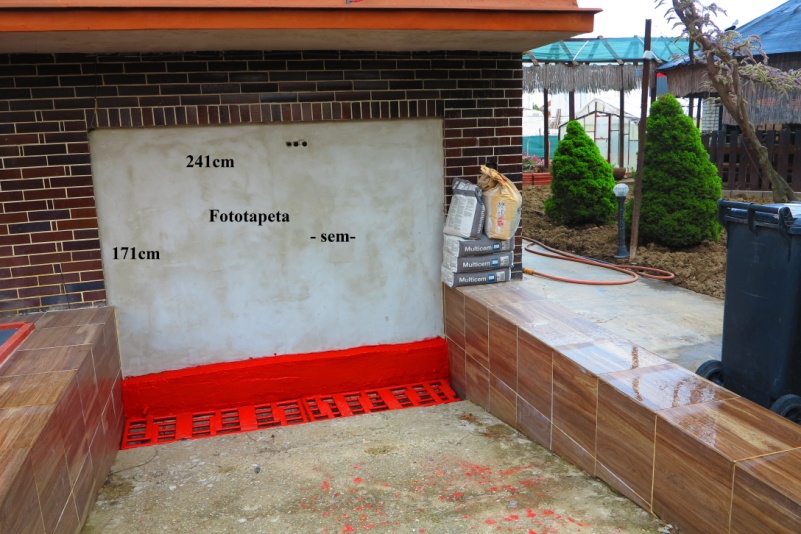 Vzor obrazu, ktorú by som tu  chcel dať.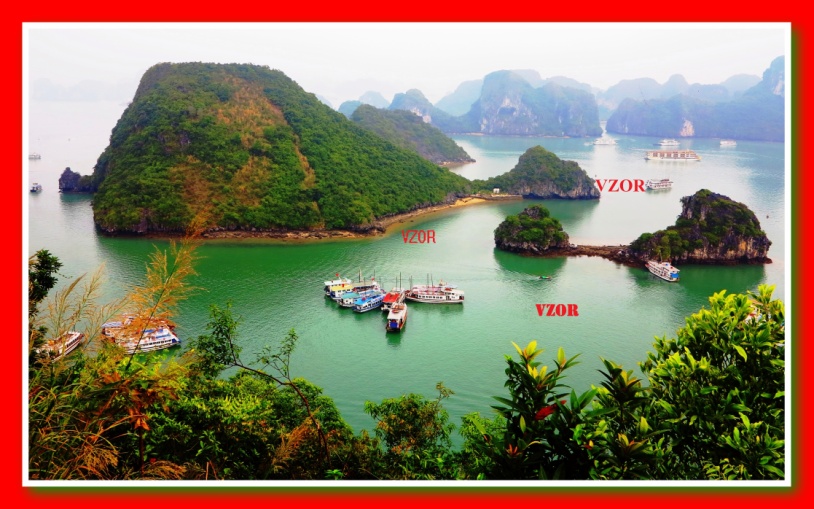 Pozdravom Vojtech  Balasko